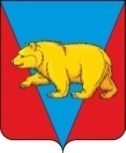 АДМИНИСТРАЦИЯ НИКОЛЬСКОГО СЕЛЬСОВЕТААБАНСКОГО РАЙОНА  КРАСНОЯРСКОГО КРАЯПОСТАНОВЛЕНИЕ21.03.2022                                       с. Никольск                                            № 30ПО внесении изменений в постановление от 10.04.2019 №7П «Об утверждении административного регламента предоставления муниципальнойуслуги «Предоставление в аренду муниципального имущества на бес конкурсной основе».В соответствии с Федеральным законом от 27.07.2010 № 210-ФЗ «Об организации предоставления государственных и муниципальных услуг», обеспечения открытости и общедоступности информации о предоставлении муниципальных услуг, руководствуясь статьей  ст.15,18, Устава Никольского  сельсовета Абанского района Красноярского края, ПОСТАНОВЛЯЮ:1.Внести в приложение к постановлению администрации Никольскогосельсовета от 10.04.2019 № 7П «Об утверждении административного регламента предоставления муниципальной услуги «Предоставление в аренду муниципального имущества на бес конкурсной основе» следующие изменения:1.1. В разделе 2 Приложения к акту подпункт 4) пункта 2.8. изложить в следующей редакции: «4) предоставления на бумажном носителе документов и информации, электронные образы которых ранее были заверены в соответствии с пунктом 7.2 части 1 статьи 16 настоящего Федерального закона от 27.07.2010 № 210-ФЗ «Об организации предоставления государственных и муниципальных услуг», за исключением случаев, если нанесение отметок на такие документы либо их изъятие является необходимым условием предоставления государственной или муниципальной услуги, и иных случаев, установленных федеральными законами»- подпункт 4) пункта 2.8.считать подпунктом «5)».- дополнить пунктом 2.18. следующего содержания:«2.18. Предоставление муниципальной услуги в упреждающем (проактивном) режиме не осуществляется».1.2. В разделе 3 Приложения к акту пункт 3.1. дополнить абзацем  следующего содержания: «Варианты предоставления муниципальной услуги, включающие порядок предоставления указанной услуги отдельным категориям заявителей, объединенных общими признаками, в том числе в отношении результата муниципальной услуги, за получением которого они обратились не предусмотрены».2.Опубликовать Постановление в периодическом печатном издании  «Ведомости органов местного самоуправления  Никольского сельсовета».3.Контроль за исполнением настоящего Постановления оставляю за собой.4.Постановление вступает в силу в день, следующий за днем его официального опубликования.Глава Никольского сельсовета                                                С.Ф.Охотникова